Lower Elementary: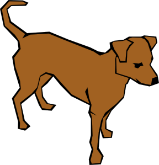 Question: Layla takes her dog for a 20 minute walk each morning. On Monday, she takes the dog out for a walk at 7:55 am and walks the dog for 8 minutes longer than the usual amount of time. At what time do they get back to their house?Upper Elementary: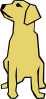 Question: Spot the dog can jump 1¼ metres into the air. Can Spot catch a frisbee that flies 120 centimetres over his head?Middle School: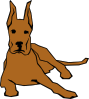 Question: A box of dog biscuits is 10 centimetres long, 5 centimetres wide, and 18 centimetres tall. Each dog biscuit takes up 2 cubic centimetres of space in the box. How many dog biscuits can fit in the box?Algebra and Up: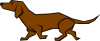 Question: Steven uses the equation below to find the average change in weight of his dogs after a month of feeding them Such Healthy Very Dog Wow brand dog food.(2 – 3 + 1 + 5 + 4 + 6) ÷ 8 = xWhat is the data set demonstrated by the equation?Lower Elementary:Question: Layla takes her dog for a 20 minute walk each morning. On Monday, she takes the dog out for a walk at 7:55 am and walks the dog for 8 minutes longer than the usual amount of time. At what time do they get back to their house?Answer:  8:23 amSolution:  Twenty minutes after 7:55 am is 8:15 am, and 8 minutes after that is 8:23 am.Upper Elementary:Question: Spot the dog can jump 1¼ metres into the air. Can Spot catch a frisbee that flies 120 centimetres over his head?Answer:  YesSolution:  One way to solve this problem is to convert 1¼ metres to centimetres. One metre is 100 centimetres, and a quarter of a metre is 100 ÷ 4 = 25 centimetres. So, 1 metres is 100 + 25 = 125 centimetres. Spot can jump more than 120 centimetres, so he can catch the frisbee. Middle School:Question: A box of dog biscuits is 10 centimetres long, 5 centimetres wide, and 18 centimetres tall. Each dog biscuit takes up 2 cubic centimetres of space in the box. How many dog biscuits can fit in the box?Answer:  450 biscuitsSolution:  The box is 10 × 5 × 18 = 900 cubic centimetres in volume. That means that it can hold 900 ÷ 2 = 450 biscuits. Algebra and Up:Question: Steven uses the equation below to find the average change in weight of his dogs after a month of feeding them Such Healthy Very Dog Wow brand dog food.(2 – 3 + 1 + 5 + 4 + 6) ÷ 8 = xWhat is the data set demonstrated by the equation?Answer:  [–3, 0, 0, 1, 2, 4, 5, 6]Solution:  When we find an average of a set, we add up all the values in the set and divide the sum by the number of values. The data set therefore includes all the numbers in the numerator above. But hang on! We’re dividing by 8, but there are 6 values added together. That means that there must have been two additional dogs whose weight loss was 0 because Steven could have skipped them in his equation and the average wouldn’t change.